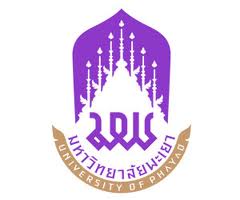 บันทึกข้อความหน่วยงาน  คณะวิทยาศาสตร์การแพทย์      โทร. ๖๒๒๘ที่  อว ๗๓๓๔/                                       วันที่           มกราคม  ๒๕๖๔เรื่อง  ขออนุมัติเปลี่ยนแปลงอาจารย์ผู้สอน ในระบบลงทะเบียนออนไลน์ (REG) ภาคการศึกษาปลาย ปีการศึกษา 25๖๓เรียน   อธิการบดี		ด้วย สาขาวิชาสรีรวิทยา คณะวิทยาศาสตร์การแพทย์ ได้รับมอบหมายให้ดำเนินการจัดการเรียนการสอนรายวิชา ๓๖๗๒๐๓ สรีรวิทยาเบื้องต้น (Introduction to Physiology) หมู่เรียนที่ ๑ หน่วยกิต ๒(๒-๐-๔) ในภาคการศึกษาปลาย ปีการศึกษา ๒๕๖๓ นั้น		เพื่อให้การดำเนินงานมีประสิทธิภาพและเป็นไปด้วยความเรียบร้อย ทางคณะวิทยาศาสตร์การแพทย์ จึงขออนุมัติเปลี่ยนแปลงอาจารย์ผู้สอน ในระบบลงทะเบียนออนไลน์ (REG) ภาคการศึกษาปลาย ปีการศึกษา 25๖๓ ตามรายละเอียดที่แนบมาพร้อมนี้	จึงเรียนมาเพื่อโปรดพิจารณาอนุมัติและดำเนินการต่อไป    						          (ผู้ช่วยศาสตราจารย์ ดร.สุริศักดิ์ ประสานพันธ์)                                                                      คณบดีคณะวิทยาศาสตร์การแพทย์ขอเปลี่ยนแปลงอาจารย์ผู้สอนรายวิชา ในระบบลงทะเบียนออนไลน์ (REG) ภาคการศึกษาปลาย ปีการศึกษา 25๖๓ลำดับรหัสรายวิชา/รายวิชาหน่วยกิตหมู่เรียนอาจารย์ผู้สอนเดิมอาจารย์ผู้สอนใหม่๑๓๖๗๒๐๓ สรีรวิทยาเบื้องต้น (Introduction to Physiology)๒(๒-๐-๔)๑ ดร.ศิรินารถ เพ็งเนตร(ผู้จัดการรายวิชา)ผศ.ดร.นภาพันธ์  กังวาลดร.มารุต แก้ววงศ์ผศ.ดร.วาทิตา ผจญภัยผศ.ดร.ณภัทร  ศรีรักษาดร.รัชนีพร  กงซุยดร.ธิชานนท์ พรหมศรีสุขดร.อนงค์ภรณ์ ขอบรูปผศ.ดร.วัชราภรณ์  ปรีดาภิรมย์อาจารย์ณฐกร  คำแก้วรศ.ดร.อัจฉราภรณ์  ดวงใจดร.ศิรินารถ เพ็งเนตร(ผู้จัดการรายวิชา)ผศ.ดร.นภาพันธ์  กังวาลดร.มารุต แก้ววงศ์ผศ.ดร.วาทิตา ผจญภัยผศ.ดร.ณภัทร  ศรีรักษาดร.รัชนีพร  กงซุยดร.ธิชานนท์ พรหมศรีสุขดร.อนงค์ภรณ์ ขอบรูปผศ.ดร.วัชราภรณ์  ปรีดาภิรมย์อาจารย์ณฐกร  คำแก้วดร.อัจฉราภรณ์ อ่อนตะวงศ์